November 11, 2016To Editor KMUJSubject:	COVER LETTERI have read the article proof titled; “Association of Research Ethics knowledge with Previous Research Exposure and Academic Qualification among Food and Nutrition Graduates in Pakistan” and approve the proof for publishing in the Khyber Medical University Journals’ upcoming issue. I declare that the work is original and it is not being considered for potential publication elsewhere. In addition it has not been published previously. Study subjects gave informed consent and their anonymity was preserved. I declare that I have not received any financial support and have no relationships that may pose conflict of interest.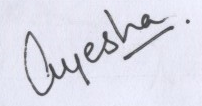 Author & AffiliationAyesha Saeed1*Corresponding author:*Ayesha Saeed Ph D Scholar Home Economics (Food and Nutrition) at Govt. College of Home Economics, Gulberg & Senior Lecturer at Department of Nutrition Sciences, Faculty of Health Sciences, University of South Asia, Tufail Road, Lahore, Pakistan.Cell: 009203215635936    Email: ayeshasaeed1980@hotmail.comAddress: 47-Tufail Road, Lahore, Pakistan.